MADONAS NOVADA PAŠVALDĪBA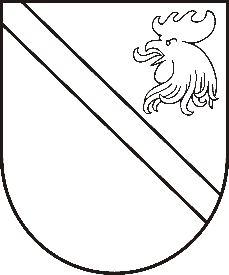 Reģ. Nr. 90000054572Saieta laukums 1, Madona, Madonas novads, LV-4801t. 64860090, fakss 64860079, e-pasts: dome@madona.lv___________________________________________________________________________MADONAS NOVADA PAŠVALDĪBAS DOMESLĒMUMSMadonā2019.gada 24.maijā								Nr.234									(protokols Nr.9, 26.p.)Par Madonas novada pašvaldības Madonas novadpētniecības un mākslas muzejā dalību projektāIr saņemts Latvijas Nacionālās kultūras pārvaldes uzaicinājums kļūt par apakšpartneri Igaunijas Nacionālā mantojuma pārvaldes Interreg “Estonia - Latvia” programmas projektā “Ezeru mantojuma izpēte Igaunijas un Latvijas ezeru gultnēs un muzejos” (Explore the lake heritage in nature and museums).Projekta mērķis ir attīstīt un popularizēt kopīgu tūrisma produktu, balstoties uz arheoloģijas pieminekļiem, kas atrodas Igaunijas un Latvijas ezeros, piemēram, aizvēsturiskām apmetnēm, vēsturiskām zivjulamatām u.c. Pieminekļi, kas saglabājušies to sākotnējā atrašanās vietā, tiks dokumentēti un izstrādāti 3D modeļos. Tā rezultātā tiks izglītots tūrists, palielināta izpratne par zemūdens kultūras mantojumu, kas nav redzams tā atrašanās vietas dēļ, Projekta ietvaros tiks izstrādāta interaktīva mobilā aplikācija, kas tūristiem plānotos objektus ļaus iepazīt netradicionālā veidā. Madonas muzeja speciālisti, kā projekta sadarbības partneri, strādās pie Madonas novadā esošo ezermītņu - Salas, Ižezera, Liezēres, Sāvienas, Bakānu ezeru gultnēs atrastā mantojuma izpētes un popularizēšanas, kā arī muzeja arheoloģijas ekspozīcijas papildināšanas ar jauniem arheoloģiskajiem materiāliem un jaunām multimediju tehnoloģijām.Madonas muzejs ieplānojis izveidot 3D vizualizāciju, lai ikvienam apmeklētājam ar interaktīvām metodēm, izmantojot moderno tehnoloģiju iespējas, parādītu, kāda varētu būt izskatījusies ezermītne. Šāda 3D vizualizācija būs jaunums Latvijas muzejos, to atzīst arī vadošie datorspeciālisti. Pagaidām tādas iespējas nav izmantotas pat modernākajā Latvijas muzejā – Rīgas Motormuzejā. Līdz ar to, Madonas muzejam tā ir lieliska iespēja piesaistīt vairāk apmeklētājus ne tikai no Madonas un Vidzemes, bet Latvijas, kā arī, zemūdens arheoloģijas speciālistus no ārvalstīm (Dānija, Igaunija, Francija, kur šai izpētei pievērš lielu uzmanību).Lai popularizētu novada ezermītņu mantojumu, tiks organizēts seminārs visiem projekta partneriem.Projekta realizācijas laiks no 2020. gada 1.janvāra līdz 2020. gada 31. decembrim, plānotās aktivitātes jānoslēdz jau 2022.gada oktobrī.Projekta kopējais finansējums ir 50000 EUR, t.sk. no ES fondiem plānots 85%, nepieciešamais pašvaldības līdzfinansējums 15% apmērā.Priekšfinansējuma apmērs 50000 EUR, pašvaldības līdzfinansējums  projekta aktivitāšu veikšanai  7500 EUR.Noklausījusies L.Zepas sniegto informāciju, atklāti balsojot: PAR - 13 (Agris Lungevičs, Zigfrīds Gora, Ivars Miķelsons, Andrejs Ceļapīters, Artūrs Čačka, Antra Gotlaufa, Gunārs Ikaunieks, Valda Kļaviņa, Valentīns Rakstiņš, Andris Sakne, Rihards Saulītis, Aleksandrs Šrubs, Gatis Teilis), PRET – NAV, ATTURAS – NAV, Madonas novada pašvaldības dome NOLEMJ:  Projekta apstiprināšanas gadījumā piešķirt pašvaldības līdzfinansējumu projekta realizēšanai 7500 EUR.Domes priekšsēdētājs						A.Lungevičs